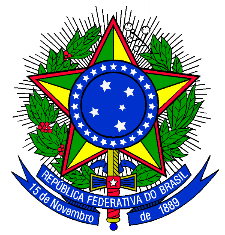 MINISTÉRIO DA EDUCAÇÃOUNIVERSIDADE FEDERAL DE CAMPINA GRANDESECRETARIA DE RECURSOS HUMANOSDECLARAÇÃO DE QUE NÃO É BENEFICIÁRIO DO SEGURO DESEMPREGOEu,____________________________________________________________________(nome), inscrito no Cadastro de Pessoas Físicas - CPF sob o nº_______________________ Cargo/emprego público: ______________________________________________________, DECLARO, conforme previsto no art. 24 da Lei nº 7.998, de 11 de janeiro de 1990, que a partir do efetivo exercício no cargo ou emprego para o qual fui convocado, não sou beneficiário do seguro desemprego. DECLARO, ainda, que as informações aqui prestadas são exatas e verdadeiras e de minha inteira responsabilidade, sob pena de caracterização do crime tipificado no art. 299 do Código Penal.Campina Grande,__________ de _________________ de  ______________________________________________________________________ASSINATURALei nº 7.998, de 11 de janeiro de 1990. Art. 24. Os trabalhadores e empregadores prestarão as informações necessárias, bem como atenderão às exigências para a concessão do seguro-desemprego e o pagamento do abono salarial, nos termos e prazos fixados pelo Ministério do Trabalho. Código Penal - Decreto-Lei nº 2.848, de 7 de dezembro de 1940 Art. 299 - Omitir, em documento público ou particular, declaração que dele devia constar, ou nele inserir ou fazer inserir declaração falsa ou diversa da que devia ser escrita, com o fim de prejudicar direito, criar obrigação ou alterar a verdade sobre fato juridicamente relevante: 